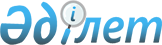 2024-2026 жылдарға арналған аудандық бюджет туралыАқмола облысы Жақсы аудандық мәслихатының 2023 жылғы 21 желтоқсандағы № 8С-17-1 шешімі.
      Қазақстан Республикасының Бюджет кодексінің 9 бабының 2 тармағына, Қазақстан Республикасының "Қазақстан Республикасындағы жергілікті мемлекеттік басқару және өзін-өзі басқару туралы" Заңының 6 бабына сәйкес, Жақсы аудандық мәслихаты ШЕШІМ ҚАБЫЛДАДЫ:
      1. 2024-2026 жылдарға арналған аудандық бюджет тиісінше 1, 2 және 3 қосымшаларына сәйкес, оның ішінде 2024 жылға келесі көлемдерде бекітілсін:
      1) кірістер – 3751394,7 мың теңге, оның ішінде:
      салықтық түсімдер – 1390262 мың теңге;
      салықтық емес түсімдер – 9115 мың теңге;
      негізгі капиталды сатудан түсетін түсімдер – 6178 мың теңге;
      трансферттер түсімі – 2345839,7 мың теңге;
      2) шығындар – 3919316 мың теңге;
      3) таза бюджеттік кредиттеу – 11468 мың теңге, оның ішінде:
      бюджеттік кредиттер – 27690 мың теңге;
      бюджеттік кредиттерді өтеу – 16222 мың теңге;
      4) қаржы активтерімен операциялар бойынша сальдо – 0 мың теңге, оның ішінде:
      қаржы активтерін сатып алу – 0 мың теңге;
      5) бюджет тапшылығы (профициті) – (-179389,3) мың теңге;
      6) бюджет тапшылығын қаржыландыру (профицитін пайдалану) – 179389,3мың теңге.
      Ескерту. 1-тармақ жаңа редакцияда - Ақмола облысы Жақсы аудандық мәслихатының 21.05.2024 № 8С-25-4 (01.01.2024 бастап қолданысқа енгізіледі) шешімімен


      2. 2024 жылға арналған аудандық бюджетінде облыстық бюджеттен 613387 мың теңге сомасында субвенция қарастырылғаны ескерілсін.
      3. 2024 жылға арналған аудандық бюджетте ауыл, ауылдық округтердің бюджеттеріне аудандық бюджеттен берілетін субвенция көлемдері 354236 мың теңге сомасында қарастырылғаны ескерілсін, оның ішінде:
      Белағаш ауылына 23640 мың теңге;
      Беловод ауылдық округіне 25509 мың теңге;
      Жақсы ауылына 51213 мың теңге;
      Жаңа Қима ауылдық округіне 43349 мың теңге;
      Запорожье ауылдық округіне 28546 мың теңге;
      Ешім ауылдық округіне 25770 мың теңге;
      Калинин ауылдық округіне 18607 мың теңге;
      Киев ауылына 19334 мың теңге;
      Қызылсай ауылдық округіне 21335 мың теңге;
      Новокиенка ауылына 21652 мың теңге;
      Подгорное ауылына 17185 мың теңге;
      Тарасов ауылдық округіне 19048 мың теңге;
      Терісаққан ауылына 21576 мың теңге;
      Чапай ауылына 17472 мың теңге.
      4. 2024 жылға арналған аудандық бюджетте республикалық бюджеттен нысаналы трансферттер және бюджеттік кредиттер 4 қосымшаға сәйкес қарастырылғаны ескерілсін.
      Нысаналы трансферттердің көрсетілген сомаларын бөлу аудан әкімдігінің қаулысымен белгіленді.
      5. 2024 жылға арналған аудандық бюджетте 5-қосымшаға сәйкес облыстық бюджеттен нысаналы трансферттер көзделгені ескерілсін.
      Нысаналы трансферттердің көрсетілген сомаларын бөлу аудан әкімдігінің қаулысымен белгіленді.
      6. 2024 жылға арналған ауданның жергілікті атқарушы органының резерві 28100 мың теңге сомасында бекітілсін.
      7. Осы шешім 2024 жылдың 1 қаңтарынан бастап қолданысқа енгізіледі. 2024 жылға арналған аудандық бюджет
      Ескерту. 1-қосымша жаңа редакцияда - Ақмола облысы Жақсы аудандық мәслихатының 21.05.2024 № 8С-25-4 (01.01.2024 бастап қолданысқа енгізіледі) шешімімен 2025 жылға арналған аудандық бюджет 2026 жылға арналған аудандық бюджет 2024 жылға арналған республикалық бюджеттен нысаналы трансферттер және бюджеттік кредиттер 2024 жылға арналған облыстық бюджеттен нысаналы трансферттер
      Ескерту. 5-қосымша жаңа редакцияда - Ақмола облысы Жақсы аудандық мәслихатының 21.05.2024 № 8С-25-4 (01.01.2024 бастап қолданысқа енгізіледі) шешімімен
					© 2012. Қазақстан Республикасы Әділет министрлігінің «Қазақстан Республикасының Заңнама және құқықтық ақпарат институты» ШЖҚ РМК
				
      Жақсы аудандық мәслихатының төрағасы

А.Бралина
Жақсы аудандық мәслихатының
2023 жылғы 21 желтоқсандағы
№ 8С-17-1 шешіміне
1 қосымша
Санаты
Санаты
Санаты
Санаты
Сома
мың теңге
Сыныбы
Сыныбы
Сыныбы
Сома
мың теңге
Кіші сыныбы
Кіші сыныбы
Сома
мың теңге
Атауы
Сома
мың теңге
1
2
3
4
5
1. КІРІСТЕР
3751394,7
1
Салықтық түсімдер
1390262
01
Табыс салығы
408055
1
Корпоративтік табыс салығы
403080
2
Жеке табыс салығы
4975
03
Әлеуметтік салық
576398
1
Әлеуметтік салық
576398
04
Меншікке салынатын салықтар
388445
1
Мүлікке салынатын салықтар
388445
05
Тауарларға, жұмыстарға және қызметтерге салынатын iшкi салықтар
8566
2
Акциздер
2600
4
Кәсіпкерлік және кәсіби қызметті жүргізгені үшін алынатын алымдар
5966
08
Заңдық маңызы бар әрекеттерді жасағаны және (немесе) оған уәкілеттігі бар мемлекеттік органдар немесе лауазымды адамдар құжаттар бергені үшін алынатын міндетті төлемдер
8798
1
Мемлекеттік баж
8798
2
Салықтық емес түсімдер
9115
01
Мемлекеттік меншіктен түсетін кірістер 
4515
5
Мемлекет меншігіндегі мүлікті жалға беруден түсетін кірістер
4500
7
Мемлекеттік бюджеттен берілген кредиттер бойынша сыйақылар
15
06
Басқа да салықтық емес түсімдер
4600
1
Басқа да салықтық емес түсімдер
4600
3
Негізгі капиталды сатудан түсетін түсімдер
6178
03
Жерді және материалдық емес активтерді сату
6178
1
Жерді сату
6178
4
Трансферттер түсімі
2345839,7
02
Мемлекеттiк басқарудың жоғары тұрған органдарынан түсетiн трансферттер
2345839,7
2
Облыстық бюджеттен түсетін трансферттер
2345839,7
Функционалдық топ
Функционалдық топ
Функционалдық топ
Функционалдық топ
Сома
мың теңге
Бюджеттік бағдарламалардың әкімшісі
Бюджеттік бағдарламалардың әкімшісі
Бюджеттік бағдарламалардың әкімшісі
Сома
мың теңге
Бағдарлама
Бағдарлама
Сома
мың теңге
Атауы
Сома
мың теңге
1
2
3
4
5
II. ШЫҒЫНДАР
3919316
01
Жалпы сипаттағы мемлекеттік қызметтер 
1569811,8
112
Аудан (облыстық маңызы бар қала) мәслихатының аппараты
44053,4
001
Аудан (облыстық маңызы бар қала) мәслихатының қызметін қамтамасыз ету жөніндегі қызметтер
44053,4
122
Аудан (облыстық маңызы бар қала) әкімінің аппараты
247899,5
001
Аудан (облыстық маңызы бар қала) әкімінің қызметін қамтамасыз ету жөніндегі қызметтер
243557,1
003
Мемлекеттік органның күрделі шығыстары
4342,4
454
Ауданның (облыстық маңызы бар қаланың) кәсіпкерлік және ауыл шару
40157,4
001
Жергілікті деңгейде кәсіпкерлікті және ауыл шаруашылығын дамыту саласындағы мемлекеттік саясатты іске асыру жөніндегі қызме
40157,4
459
Ауданның (облыстық маңызы бар қаланың) экономика және қаржы бөлімі
58896,2
001
Ауданның (облыстық маңызы бар қаланың) экономикалық саясаттын қалыптастыру мен дамыту, мемлекеттік жоспарлау, бюджеттік атқару және коммуналдық меншігін басқару саласындағы мемлекеттік саясатты іске асыру жөніндегі қызметтер
58090,2
003
Салық салу мақсатында мүлікті бағалауды жүргізу
806
492
Ауданның (облыстық маңызы бар қаланың) тұрғын үй-коммуналдық шаруашылығы, жолаушылар көлігі, автомобиль жолдары және тұрғын үй инспекциясы бөлімі
1178805,3
001
Жергілікті деңгейде тұрғын үй-коммуналдық шаруашылық, жолаушылар көлігі, автомобиль жолдары және тұрғын үй инспекциясы саласындағы мемлекеттік саясатты іске асыру жөніндегі қызметтер
66526,9
013
Мемлекеттік органның күрделі шығыстары
28180
067
Ведомстволық бағыныстағы мемлекеттік мекемелер мен ұйымдардың күрделі шығыстары
420478
113
Төменгі тұрған бюджеттерге берілетін нысаналы ағымдағы трансферттер
663620,4
02
Қорғаныс
14408,5
122
Аудан (облыстық маңызы бар қала) әкімінің аппараты
14408,5
005
Жалпыға бірдей әскери міндетті атқару шеңберіндегі іс-шаралар
5494
006
Аудан (облыстық маңызы бар қала) ауқымындағы төтенше жағдайлардың алдын алу және оларды жою
3244
007
Аудандық (қалалық) ауқымдағы дала өрттерінің, сондай-ақ мемлекеттік өртке қарсы қызмет органдары құрылмаған елді мекендерде өрттердің алдын алу және оларды сөндіру жөніндегі іс-шаралар
5670,5
03
Қоғамдық тәртіп, қауіпсіздік, құқықтық, сот, қылмыстық-атқару қызметі
12504
492
Ауданның (облыстық маңызы бар қаланың) тұрғын үй-коммуналдық шаруашылығы, жолаушылар көлігі, автомобиль жолдары және тұрғын үй инспекциясы бөлімі
12504
021
Елді мекендерде жол қозғалысы қауіпсіздігін қамтамасыз ету
12504
06
Әлеуметтік көмек және әлеуметтік қамсыздандыру
282453,8
451
Ауданның (облыстық маңызы бар қаланың) жұмыспен қамту және әлеуметтік бағдарламалар бөлімі
282453,8
001
Жергілікті деңгейде халық үшін әлеуметтік бағдарламаларды жұмыспен қамтуды қамтамасыз етуді іске асыру саласындағы мемлекеттік саясатты іске асыру жөніндегі қызметтер
45995,2
004
Ауылдық жерлерде тұратын денсаулық сақтау, білім беру, әлеуметтік қамтамасыз ету, мәдениет, спорт және ветеринар мамандарына отын сатып алуға Қазақстан Республикасының заңнамасына сәйкес әлеуметтік көмек көрсету
34336
005
Мемлекеттік атаулы әлеуметтік көмек
21824
006
Тұрғын үйге көмек көрсету
12829,8
007
Жергілікті өкілетті органдардың шешімі бойынша мұқтаж азаматтардың жекелеген топтарына әлеуметтік көмек
53793
010
Үйден тәрбиеленіп оқытылатын мүгедектігі бар балаларды материалдық қамтамасыз ету
1351
011
Жәрдемақыларды және басқа да әлеуметтік төлемдерді есептеу, төлеу мен жеткізу бойынша қызметтерге ақы төлеу
826
014
Мұқтаж азаматтарға үйде әлеуметтiк көмек көрсету
69275
017
Мүгедектігі бар адамды абилитациялаудың және оңалтудың жеке бағдарламасына сәйкес мұқтаж мүгедектігі бар адамдарды протездік-ортопедиялық көмекпен, сурдотехникалық және тифлотехникалық құралдармен, мiндеттi гигиеналық құралдармен, арнаулы жүріп-тұру құралдарымен қамтамасыз ету, сондай-ақ санаторий-курорттық емдеу,жеке көмекшінің және ымдау тілі маманының қызметтерімен қамтамасыз ету
31410
054
Үкіметтік емес ұйымдарда мемлекеттік әлеуметтік тапсырысты орналастыру
10814
07
Тұрғын үй – коммуналдық шаруашылық
365444,2
472
Ауданның (облыстық маңызы бар қаланың) құрылыс, сәулет және қала құрылысы бөлімі
269732
003
Коммуналдық тұрғын үй қорының тұрғын үйін жобалау және (немесе) салу, реконструкциялау
150005
004
Инженерлік-коммуникациялық инфрақұрылымды жобалау, дамыту және (немесе) жайластыру
119727
492
Ауданның (облыстық маңызы бар қаланың) тұрғын үй-коммуналдық шаруашылығы, жолаушылар көлігі, автомобиль жолдары және тұрғын үй инспекциясы бөлімі
95712,2
003
Мемлекеттік тұрғын үй қорын сақтауды үйымдастыру
4308,4
012
Сумен жабдықтау және су бұру жүйесінің жұмыс істеуі
11558
016
Елді мекендердің санитариясын қамтамасыз ету
3525
018
Елді мекендерді абаттандыру және көгалдандыру
7270
026
Ауданның (облыстық маңызы бар қаланың) коммуналдық меншігіндегі жылу желілерін пайдалануды ұйымдастыру
69050,8
08
Мәдениет, спорт, туризм және ақпараттық кеңістік
490072,1
819
Ауданның (облыстық маңызы бар қаланың) ішкі саясат, мәдениет, тілдерді дамыту және спорт бөлімі
486964,7
001
Ақпаратты, мемлекеттілікті нығайту және азаматтардың әлеуметтік сенімділігін қалыптастыру саласында жергілікті деңгейде мемлекеттік саясатты іске асыру жөніндегі қызметтер
64988,9
003
Мемлекеттік органның күрделі шығыстары
1366
004
Жастар саясаты саласында іс-шараларды іске асыру
24272
005
Мемлекеттік ақпараттық саясат жүргізу жөніндегі қызметтер
14977
007
Аудандық (қалалық) кітапханалардың жұмыс істеуі
99469,7
008
Мемлекеттік тілді және Қазақстан халқының басқа да тілдерін дамыту
15511,1
009
Мәдени – демалыс жұмысын қолдау
189112
014
Аудандық (облыстық маңызы бар қалалық) деңгейде спорттық жарыстар өткізу
5075
015
Әртүрлі спорт түрлері бойынша аудан (облыстық маңызы бар қала) құрама командаларының мүшелерін дайындау және олардың облыстық спорт жарыстарына қатысуы
5574
032
Ведомстволық бағыныстағы мемлекеттік мекемелер мен ұйымдардың күрделі шығыстары
66619
472
Ауданның (облыстық маңызы бар қаланың) құрылыс, сәулет және қала құрылысы бөлімі
3107,4
011
Мәдениет объектілерін дамыту
5
075
Байланыс желілерін салу
3102,4
09
Отын-энергетика кешенi және жер қойнауын пайдалану
115686,2
492
Ауданның (облыстық маңызы бар қаланың) тұрғын үй-коммуналдық шаруашылығы, жолаушылар көлігі, автомобиль жолдары және тұрғын үй инспекциясы бөлімі
115686,2
019
Жылу-энергетикалық жүйені дамыту
115686,2
10
Ауыл, су, орман, балық шаруашылығы, ерекше қорғалатын табиғи аумақтар, қоршаған ортаны және жануарлар дүниесін қорғау, жер қатынастары
41461,3
459
Ауданның (облыстық маңызы бар қаланың) экономика және қаржы бөлімі
14732
099
Мамандарға әлеуметтік қолдау көрсету жөніндегі шараларды іске асыру
14732
463
Ауданның (облыстық маңызы бар қаланың) жер қатынастары бөлімі
26729,3
001
Аудан (облыстық маңызы бар қала) аумағында жер қатынастарын реттеу саласындағы мемлекеттік саясатты іске асыру жөніндегі қызметтер
24181,3
004
Жерді аймақтарға бөлу жөніндегі жұмыстарды ұйымдастыру
2548
11
Өнеркәсіп, сәулет, қала құрылысы және құрылыс қызметі
37430,5
472
Ауданның (облыстық маңызы бар қаланың) құрылыс, сәулет және қала құрылысы бөлімі
37430,5
001
Жергілікті деңгейде құрылыс, сәулет және қала құрылысы саласындағы мемлекеттік саясатты іске асыру жөніндегі қызметтер 
27430,5
013
Аудан аумағында қала құрылысын дамытудың кешенді схемаларын, аудандық (облыстық) маңызы бар қалалардың, кенттердің және өзге де ауылдық елді мекендердің бас жоспарларын әзірлеу
10000
12
Көлік және коммуникация
185113,8
492
Ауданның (облыстық маңызы бар қаланың) тұрғын үй-коммуналдық шаруашылығы, жолаушылар көлігі, автомобиль жолдары және тұрғын үй инспекциясы бөлімі
185113,8
023
Автомобиль жолдарының жұмыс істеуін қамтамасыз ету
55411,8
045
Аудандық маңызы бар автомобиль жолдарын және елді-мекендердің көшелерін күрделі және орташа жөндеу
129702
13
Басқалар
246654
454
Ауданның (облыстық маңызы бар қаланың) кәсіпкерлік және ауыл шару
126
006
Кәсіпкерлік қызметті қолдау
126
459
Ауданның (облыстық маңызы бар қаланың) экономика және қаржы бөлімі
28100
012
Ауданның (облыстық маңызы бар қаланың) жергілікті атқарушы органының резерві
28100
472
Ауданның (облыстық маңызы бар қаланың) құрылыс, сәулет және қала құрылысы бөлімі
131129
079
"Ауыл-Ел бесігі" жобасы шеңберінде ауылдық елді мекендердегі әлеуметтік және инженерлік инфрақұрылымдарды дамыту
131129
819
Ауданның (облыстық маңызы бар қаланың) ішкі саясат, мәдениет, тілдерді дамыту және спорт бөлімі
87299
052
"Ауыл-Ел бесігі" жобасы шеңберінде ауылдық елді мекендердегі әлеуметтік және инженерлік инфрақұрылым бойынша іс-шараларды іске асыру
87299
14
Борышқа қызмет көрсету
9762
459
Ауданның (облыстық маңызы бар қаланың) экономика және қаржы бөлімі
9762
021
Жергілікті атқарушы органдардың облыстық бюджеттен қарыздар бойынша сыйақылар мен өзге де төлемдерді төлеу бойынша борышына қызмет қөрсету
9762
15
Трансферттер
548513,8
459
Ауданның (облыстық маңызы бар қаланың) экономика және қаржы бөлімі
548513,8
006
Пайдаланылмаған (толық пайдаланылмаған) нысаналы трансферттерді қайтару
36,7
024
Заңнаманы өзгертуге байланысты жоғары тұрған бюджеттің шығындарын өтеуге төменгі тұрған бюджеттен ағымдағы нысаналы трансферттер
179628
038
Субвенциялар
354236
054
Қазақстан Республикасының Ұлттық қорынан берілетін нысаналы трансферт есебінен республикалық бюджеттен бөлінген пайдаланылмаған (түгел пайдаланылмаған) нысаналы трансферттердің сомасын қайтару
14613,1
III. ТАЗА БЮДЖЕТТІК КРЕДИТТЕУ
11468
Бюджеттік кредиттер
27690
10
Ауыл, су, орман, балық шаруашылығы, ерекше қорғалатын табиғи аумақтар, қоршаған ортаны және жануарлар дүниесін қорғау, жер қатынастары
27690
459
Ауданның (облыстық маңызы бар қаланың) экономика және қаржы бөлімі
27690
018
Мамандарды әлеуметтік қолдау шараларын іске асыру үшін бюджеттік кредиттер
27690
5
Бюджеттік кредиттерді өтеу
16222
01
Бюджеттік кредиттерді өтеу
16222
1
Мемлекеттік бюджеттен берілген бюджеттік кредиттерді өтеу
16222
ІV. ҚАРЖЫ АКТИВТЕРІМЕН ОПЕРАЦИЯЛАР БОЙЫНША САЛЬДО
0
Қаржы активтерін сатып алу
0
V. БЮДЖЕТ ТАПШЫЛЫҒЫ (ПРОФИЦИТІ)
- 179389,3
VI. БЮДЖЕТ ТАПШЫЛЫҒЫН ҚАРЖЫЛАНДЫРУ (ПРОФИЦИТІН ПАЙДАЛАНУ)
179389,3Жақсы аудандық мәслихатының
2023 жылғы 21 желтоқсандағы
№ 8С-17-1 шешіміне
2 қосымша
Санаты
Санаты
Санаты
Санаты
Сома
мың теңге
Сыныбы
Сыныбы
Сыныбы
Сома
мың теңге
Кіші сыныбы
Кіші сыныбы
Сома
мың теңге
Атауы
Сома
мың теңге
1
2
3
4
5
1. КІРІСТЕР
2154049
1
Салықтық түсімдер
1461664
01
Табыс салығы
484456
1
Корпоративтік табыс салығы
479282
2
Жеке табыс салығы
5174
03
Әлеуметтік салық
555721
1
Әлеуметтік салық
555721
04
Меншікке салынатын салықтар
403983
1
Мүлікке салынатын салықтар
403983
05
Тауарларға, жұмыстарға және қызметтерге салынатын iшкi салықтар
8704
2
Акциздер
2704
4
Кәсіпкерлік және кәсіби қызметті жүргізгені үшін алынатын алымдар
6000
08
Заңдық маңызы бар әрекеттерді жасағаны және (немесе) оған уәкілеттігі бар мемлекеттік органдар немесе лауазымды адамдар құжаттар бергені үшін алынатын міндетті төлемдер
8800
1
Мемлекеттік баж
8800
2
Салықтық емес түсімдер
9300
01
Мемлекеттік меншіктен түсетін кірістер 
4600
5
Мемлекет меншігіндегі мүлікті жалға беруден түсетін кірістер
4600
06
Басқа да салықтық емес түсімдер
4700
1
Басқа да салықтық емес түсімдер
4700
3
Негізгі капиталды сатудан түсетін түсімдер
6200
03
Жерді және материалдық емес активтерді сату
6200
1
Жерді сату
6200
4
Трансферттер түсімі
676885
02
Мемлекеттiк басқарудың жоғары тұрған органдарынан түсетiн трансферттер
676885
2
Облыстық бюджеттен түсетін трансферттер
676885
Функционалдық топ
Функционалдық топ
Функционалдық топ
Функционалдық топ
Сома
мың теңге
Бюджеттік бағдарламалардың әкімшісі
Бюджеттік бағдарламалардың әкімшісі
Бюджеттік бағдарламалардың әкімшісі
Сома
мың теңге
Бағдарлама
Бағдарлама
Сома
мың теңге
Атауы
Сома
мың теңге
1
2
3
4
5
II. ШЫҒЫНДАР
2154049
01
Жалпы сипаттағы мемлекеттік қызметтер 
307619
112
Аудан (облыстық маңызы бар қала) мәслихатының аппараты
43109
001
Аудан (облыстық маңызы бар қала) мәслихатының қызметін қамтамасыз ету жөніндегі қызметтер
43109
122
Аудан (облыстық маңызы бар қала) әкімінің аппараты
165308
001
Аудан (облыстық маңызы бар қала) әкімінің қызметін қамтамасыз ету жөніндегі қызметтер
164981
003
Мемлекеттік органның күрделі шығыстары
327
492
Ауданның (облыстық маңызы бар қаланың) тұрғын үй-коммуналдық шаруашылығы, жолаушылар көлігі, автомобиль жолдары және тұрғын үй инспекциясы бөлімі
42353
001
Жергілікті деңгейде тұрғын үй-коммуналдық шаруашылық, жолаушылар көлігі, автомобиль жолдары және тұрғын үй инспекциясы саласындағы мемлекеттік саясатты іске асыру жөніндегі қызметтер
42353
459
Ауданның (облыстық маңызы бар қаланың) экономика және қаржы бөлімі
56849
001
Ауданның (облыстық маңызы бар қаланың) экономикалық саясаттын қалыптастыру мен дамыту, мемлекеттік жоспарлау, бюджеттік атқару және коммуналдық меншігін басқару саласындағы мемлекеттік саясатты іске асыру жөніндегі қызметтер
55939
003
Салық салу мақсатында мүлікті бағалауды жүргізу
910
02
Қорғаныс
9349
122
Аудан (облыстық маңызы бар қала) әкімінің аппараты
9349
005
Жалпыға бірдей әскери міндетті атқару шеңберіндегі іс-шаралар
5714
006
Аудан (облыстық маңызы бар қала) ауқымындағы төтенше жағдайлардың алдын алу және оларды жою
3375
007
Аудандық (қалалық) ауқымдағы дала өрттерінің, сондай-ақ мемлекеттік өртке қарсы қызмет органдары құрылмаған елді мекендерде өрттердің алдын алу және оларды сөндіру жөніндегі іс-шаралар
260
03
Қоғамдық тәртіп, қауіпсіздік, құқықтық, сот, қылмыстық-атқару қызметі
2099
492
Ауданның (облыстық маңызы бар қаланың) тұрғын үй-коммуналдық шаруашылығы, жолаушылар көлігі, автомобиль жолдары және тұрғын үй инспекциясы бөлімі
2099
021
Елді мекендерде жол қозғалысы қауіпсіздігін қамтамасыз ету
2099
06
Әлеуметтік көмек және әлеуметтік қамсыздандыру
177115
451
Ауданның (облыстық маңызы бар қаланың) жұмыспен қамту және әлеуметтік бағдарламалар бөлімі
177115
001
Жергілікті деңгейде халық үшін әлеуметтік бағдарламаларды жұмыспен қамтуды қамтамасыз етуді іске асыру саласындағы мемлекеттік саясатты іске асыру жөніндегі қызметтер
43951
005
Мемлекеттік атаулы әлеуметтік көмек
8657
006
Тұрғын үйге көмек көрсету
10189
007
Жергілікті өкілетті органдардың шешімі бойынша мұқтаж азаматтардың жекелеген топтарына әлеуметтік көмек
33461
010
Үйден тәрбиеленіп оқытылатын мүгедектігі бар балаларды материалдық қамтамасыз ету
1405
011
Жәрдемақыларды және басқа да әлеуметтік төлемдерді есептеу, төлеу мен жеткізу бойынша қызметтерге ақы төлеу
860
014
Мұқтаж азаматтарға үйде әлеуметтiк көмек көрсету
69621
017
Мүгедектігі бар адамды абилитациялаудың және оңалтудың жеке бағдарламасына сәйкес мұқтаж мүгедектігі бар адамдарды протездік-ортопедиялық көмекпен, сурдотехникалық және тифлотехникалық құралдармен, мiндеттi гигиеналық құралдармен, арнаулы жүріп-тұру құралдарымен қамтамасыз ету, сондай-ақ санаторий-курорттық емдеу, жеке көмекшінің және ымдау тілі маманының қызметтерімен қамтамасыз ету
7756
054
Үкіметтік емес ұйымдарда мемлекеттік әлеуметтік тапсырысты орналастыру
1215
07
Тұрғын үй – коммуналдық шаруашылық
32711
472
Ауданның (облыстық маңызы бар қаланың) құрылыс, сәулет және қала құрылысы бөлімі
10
003
Коммуналдық тұрғын үй қорының тұрғын үйін жобалау және (немесе) салу, реконструкциялау
5
004
Инженерлік-коммуникациялық инфрақұрылымды жобалау, дамыту және (немесе) жайластыру
5
492
Ауданның (облыстық маңызы бар қаланың) тұрғын үй-коммуналдық шаруашылығы, жолаушылар көлігі, автомобиль жолдары және тұрғын үй инспекциясы бөлімі
32701
003
Мемлекеттік тұрғын үй қорын сақтауды үйымдастыру
2440
012
Сумен жабдықтау және су бұру жүйесінің жұмыс істеуі
10700
016
Елді мекендердің санитариясын қамтамасыз ету
3561
026
Ауданның (облыстық маңызы бар қаланың) коммуналдық меншігіндегі жылу желілерін пайдалануды ұйымдастыру
16000
08
Мәдениет, спорт, туризм және ақпараттық кеңістік
386259
819
Ауданның (облыстық маңызы бар қаланың) ішкі саясат, мәдениет, тілдерді дамыту және спорт бөлімі
386259
001
Ақпаратты, мемлекеттілікті нығайту және азаматтардың әлеуметтік сенімділігін қалыптастыру саласында жергілікті деңгейде мемлекеттік саясатты іске асыру жөніндегі қызметтер
58188
004
Жастар саясаты саласында іс-шараларды іске асыру
19772
005
Мемлекеттік ақпараттық саясат жүргізу жөніндегі қызметтер
7256
007
Аудандық (қалалық) кітапханалардың жұмыс істеуі
111336
008
Мемлекеттік тілді және Қазақстан халқының басқа да тілдерін дамыту
14845
009
Мәдени – демалыс жұмысын қолдау
161115
014
Аудандық (облыстық маңызы бар қалалық) деңгейде спорттық жарыстар өткізу
5278
015
Әртүрлі спорт түрлері бойынша аудан (облыстық маңызы бар қала) құрама командаларының мүшелерін дайындау және олардың облыстық спорт жарыстарына қатысуы
5797
032
Ведомстволық бағыныстағы мемлекеттік мекемелер мен ұйымдардың күрделі шығыстары
2672
10
Ауыл, су, орман, балық шаруашылығы, ерекше қорғалатын табиғи аумақтар, қоршаған ортаны және жануарлар дүниесін қорғау, жер қатынастары
67499
462
Ауданның (облыстық маңызы бар қаланың) ауыл шаруашылығы бөлімі
27799
001
Жергілікті деңгейде ауыл шаруашылығы саласындағы мемлекеттік саясатты іске асыру жөніндегі қызметтер
27799
459
Ауданның (облыстық маңызы бар қаланың) экономика және қаржы бөлімі
15320
099
Мамандарға әлеуметтік қолдау көрсету жөніндегі шараларды іске асыру
15320
463
Ауданның (облыстық маңызы бар қаланың) жер қатынастары бөлімі
24380
001
Аудан (облыстық маңызы бар қала) аумағында жер қатынастарын реттеу саласындағы мемлекеттік саясатты іске асыру жөніндегі қызметтер
22562
004
Жерді аймақтарға бөлу жөніндегі жұмыстарды ұйымдастыру
1818
11
Өнеркәсіп, сәулет, қала құрылысы және құрылыс қызметі
114225
472
Ауданның (облыстық маңызы бар қаланың) құрылыс, сәулет және қала құрылысы бөлімі
114225
001
Жергілікті деңгейде құрылыс, сәулет және қала құрылысы саласындағы мемлекеттік саясатты іске асыру жөніндегі қызметтер 
24225
013
Аудан аумағында қала құрылысын дамытудың кешенді схемаларын, аудандық (облыстық) маңызы бар қалалардың, кенттердің және өзге де ауылдық елді мекендердің бас жоспарларын әзірлеу
90000
12
Көлік және коммуникация
155028
492
Ауданның (облыстық маңызы бар қаланың) тұрғын үй-коммуналдық шаруашылығы, жолаушылар көлігі, автомобиль жолдары және тұрғын үй инспекциясы бөлімі
155028
023
Автомобиль жолдарының жұмыс істеуін қамтамасыз ету
155028
13
Басқалар
48740
459
Ауданның (облыстық маңызы бар қаланың) экономика және қаржы бөлімі
29540
012
Ауданның (облыстық маңызы бар қаланың) жергілікті атқарушы органының резерві
29540
469
Ауданның (облыстық маңызы бар қаланың) кәсіпкерлік бөлімі
19200
001
Жергілікті деңгейде кәсіпкерлікті дамыту саласындағы мемлекеттік саясатты іске асыру жөніндегі қызметтер
19069
003
Кәсіпкерлік қызметті қолдау 
131
14
Борышқа қызмет көрсету
9769
459
Ауданның (облыстық маңызы бар қаланың) экономика және қаржы бөлімі
9769
021
Жергілікті атқарушы органдардың облыстық бюджеттен қарыздар бойынша сыйақылар мен өзге де төлемдерді төлеу бойынша борышына қызмет қөрсету
9769
15
Трансферттер
843636
459
Ауданның (облыстық маңызы бар қаланың) экономика және қаржы бөлімі
843636
024
Заңнаманы өзгертуге байланысты жоғары тұрған бюджеттің шығындарын өтеуге төменгі тұрған бюджеттен ағымдағы нысаналы трансферттер
199754
038
Субвенциялар
643882
III. ТАЗА БЮДЖЕТТІК КРЕДИТТЕУ
0
ІV. ҚАРЖЫ АКТИВТЕРІМЕН ОПЕРАЦИЯЛАР БОЙЫНША САЛЬДО
0
Қаржы активтерін сатып алу
0
V. БЮДЖЕТ ТАПШЫЛЫҒЫ (ПРОФИЦИТІ)
0
VI. БЮДЖЕТ ТАПШЫЛЫҒЫН ҚАРЖЫЛАНДЫРУ (ПРОФИЦИТІН ПАЙДАЛАНУ)
0Жақсы аудандық мәслихатының
2023 жылғы 21 желтоқсандағы
№ 8С-17-1 шешіміне
3 қосымша
Санаты
Санаты
Санаты
Санаты
Сома
мың теңге
Сыныбы
Сыныбы
Сыныбы
Сома
мың теңге
Кіші сыныбы
Кіші сыныбы
Сома
мың теңге
Атауы
Сома
мың теңге
1
2
3
4
5
1. КІРІСТЕР
2255578
1
Салықтық түсімдер
1535778
01
Табыс салығы
508679
1
Корпоративтік табыс салығы
503246
2
Жеке табыс салығы
5433
03
Әлеуметтік салық
585078
1
Әлеуметтік салық
585078
04
Меншікке салынатын салықтар
424182
1
Мүлікке салынатын салықтар
424182
05
Тауарларға, жұмыстарға және қызметтерге салынатын iшкi салықтар
8939
2
Акциздер
2839
4
Кәсіпкерлік және кәсіби қызметті жүргізгені үшін алынатын алымдар
6100
08
Заңдық маңызы бар әрекеттерді жасағаны және (немесе) оған уәкілеттігі бар мемлекеттік органдар немесе лауазымды адамдар құжаттар бергені үшін алынатын міндетті төлемдер
8900
1
Мемлекеттік баж
8900
2
Салықтық емес түсімдер
9600
01
Мемлекеттік меншіктен түсетін кірістер 
4800
5
Мемлекет меншігіндегі мүлікті жалға беруден түсетін кірістер
4800
06
Басқа да салықтық емес түсімдер
4800
1
Басқа да салықтық емес түсімдер
4800
3
Негізгі капиталды сатудан түсетін түсімдер
6300
03
Жерді және материалдық емес активтерді сату
6300
1
Жерді сату
6300
4
Трансферттер түсімі
703900
02
Мемлекеттiк басқарудың жоғары тұрған органдарынан түсетiн трансферттер
703900
2
Облыстық бюджеттен түсетін трансферттер
703900
Функционалдық топ
Функционалдық топ
Функционалдық топ
Функционалдық топ
Сома
мың теңге
Бюджеттік бағдарламалардың әкімшісі
Бюджеттік бағдарламалардың әкімшісі
Бюджеттік бағдарламалардың әкімшісі
Сома
мың теңге
Бағдарлама
Бағдарлама
Сома
мың теңге
Атауы
Сома
мың теңге
1
2
3
4
5
II. ШЫҒЫНДАР
2255578
01
Жалпы сипаттағы мемлекеттік қызметтер 
309877
112
Аудан (облыстық маңызы бар қала) мәслихатының аппараты
43365
001
Аудан (облыстық маңызы бар қала) мәслихатының қызметін қамтамасыз ету жөніндегі қызметтер
43365
122
Аудан (облыстық маңызы бар қала) әкімінің аппараты
166581
001
Аудан (облыстық маңызы бар қала) әкімінің қызметін қамтамасыз ету жөніндегі қызметтер
166240
003
Мемлекеттік органның күрделі шығыстары
341
492
Ауданның (облыстық маңызы бар қаланың) тұрғын үй-коммуналдық шаруашылығы, жолаушылар көлігі, автомобиль жолдары және тұрғын үй инспекциясы бөлімі
42783
001
Жергілікті деңгейде тұрғын үй-коммуналдық шаруашылық, жолаушылар көлігі, автомобиль жолдары және тұрғын үй инспекциясы саласындағы мемлекеттік саясатты іске асыру жөніндегі қызметтер
42783
459
Ауданның (облыстық маңызы бар қаланың) экономика және қаржы бөлімі
57148
001
Ауданның (облыстық маңызы бар қаланың) экономикалық саясаттын қалыптастыру мен дамыту, мемлекеттік жоспарлау, бюджеттік атқару және коммуналдық меншігін басқару саласындағы мемлекеттік саясатты іске асыру жөніндегі қызметтер
56202
003
Салық салу мақсатында мүлікті бағалауды жүргізу
946
02
Қорғаныс
9723
122
Аудан (облыстық маңызы бар қала) әкімінің аппараты
9723
005
Жалпыға бірдей әскери міндетті атқару шеңберіндегі іс-шаралар
5943
006
Аудан (облыстық маңызы бар қала) ауқымындағы төтенше жағдайлардың алдын алу және оларды жою
3510
007
Аудандық (қалалық) ауқымдағы дала өрттерінің, сондай-ақ мемлекеттік өртке қарсы қызмет органдары құрылмаған елді мекендерде өрттердің алдын алу және оларды сөндіру жөніндегі іс-шаралар
270
03
Қоғамдық тәртіп, қауіпсіздік, құқықтық, сот, қылмыстық-атқару қызметі
2183
492
Ауданның (облыстық маңызы бар қаланың) тұрғын үй-коммуналдық шаруашылығы, жолаушылар көлігі, автомобиль жолдары және тұрғын үй инспекциясы бөлімі
2183
021
Елді мекендерде жол қозғалысы қауіпсіздігін қамтамасыз ету
2183
06
Әлеуметтік көмек және әлеуметтік қамсыздандыру
180225
451
Ауданның (облыстық маңызы бар қаланың) жұмыспен қамту және әлеуметтік бағдарламалар бөлімі
180225
001
Жергілікті деңгейде халық үшін әлеуметтік бағдарламаларды жұмыспен қамтуды қамтамасыз етуді іске асыру саласындағы мемлекеттік саясатты іске асыру жөніндегі қызметтер
44179
005
Мемлекеттік атаулы әлеуметтік көмек
9003
006
Тұрғын үйге көмек көрсету
10596
007
Жергілікті өкілетті органдардың шешімі бойынша мұқтаж азаматтардың жекелеген топтарына әлеуметтік көмек
34799
010
Үйден тәрбиеленіп оқытылатын мүгедектігі бар балаларды материалдық қамтамасыз ету
1461
011
Жәрдемақыларды және басқа да әлеуметтік төлемдерді есептеу, төлеу мен жеткізу бойынша қызметтерге ақы төлеу
894
014
Мұқтаж азаматтарға үйде әлеуметтiк көмек көрсету
69964
017
Мүгедектігі бар адамды абилитациялаудың және оңалтудың жеке бағдарламасына сәйкес мұқтаж мүгедектігі бар адамдарды протездік-ортопедиялық көмекпен, сурдотехникалық және тифлотехникалық құралдармен, мiндеттi гигиеналық құралдармен, арнаулы жүріп-тұру құралдарымен қамтамасыз ету, сондай-ақ санаторий-курорттық емдеу, жеке көмекшінің және ымдау тілі маманының қызметтерімен қамтамасыз ету
8066
054
Үкіметтік емес ұйымдарда мемлекеттік әлеуметтік тапсырысты орналастыру
1263
07
Тұрғын үй – коммуналдық шаруашылық
33273
472
Ауданның (облыстық маңызы бар қаланың) құрылыс, сәулет және қала құрылысы бөлімі
10
003
Коммуналдық тұрғын үй қорының тұрғын үйін жобалау және (немесе) салу, реконструкциялау
5
004
Инженерлік-коммуникациялық инфрақұрылымды жобалау, дамыту және (немесе) жайластыру
5
492
Ауданның (облыстық маңызы бар қаланың) тұрғын үй-коммуналдық шаруашылығы, жолаушылар көлігі, автомобиль жолдары және тұрғын үй инспекциясы бөлімі
33263
003
Мемлекеттік тұрғын үй қорын сақтауды үйымдастыру
2537
012
Сумен жабдықтау және су бұру жүйесінің жұмыс істеуі
11130
016
Елді мекендердің санитариясын қамтамасыз ету
3596
026
Ауданның (облыстық маңызы бар қаланың) коммуналдық меншігіндегі жылу желілерін пайдалануды ұйымдастыру
16000
08
Мәдениет, спорт, туризм және ақпараттық кеңістік
390638
819
Ауданның (облыстық маңызы бар қаланың) ішкі саясат, мәдениет, тілдерді дамыту және спорт бөлімі
390638
001
Ақпаратты, мемлекеттілікті нығайту және азаматтардың әлеуметтік сенімділігін қалыптастыру саласында жергілікті деңгейде мемлекеттік саясатты іске асыру жөніндегі қызметтер
59773
004
Жастар саясаты саласында іс-шараларды іске асыру
20044
005
Мемлекеттік ақпараттық саясат жүргізу жөніндегі қызметтер
7546
007
Аудандық (қалалық) кітапханалардың жұмыс істеуі
111750
008
Мемлекеттік тілді және Қазақстан халқының басқа да тілдерін дамыту
14956
009
Мәдени – демалыс жұмысын қолдау
162272
014
Аудандық (облыстық маңызы бар қалалық) деңгейде спорттық жарыстар өткізу
5489
015
Әртүрлі спорт түрлері бойынша аудан (облыстық маңызы бар қала) құрама командаларының мүшелерін дайындау және олардың облыстық спорт жарыстарына қатысуы
6029
032
Ведомстволық бағыныстағы мемлекеттік мекемелер мен ұйымдардың күрделі шығыстары
2779
10
Ауыл, су, орман, балық шаруашылығы, ерекше қорғалатын табиғи аумақтар, қоршаған ортаны және жануарлар дүниесін қорғау, жер қатынастары
68440
462
Ауданның (облыстық маңызы бар қаланың) ауыл шаруашылығы бөлімі
27803
001
Жергілікті деңгейде ауыл шаруашылығы саласындағы мемлекеттік саясатты іске асыру жөніндегі қызметтер
27803
459
Ауданның (облыстық маңызы бар қаланың) экономика және қаржы бөлімі
15934
099
Мамандарға әлеуметтік қолдау көрсету жөніндегі шараларды іске асыру
15934
463
Ауданның (облыстық маңызы бар қаланың) жер қатынастары бөлімі
24703
001
Аудан (облыстық маңызы бар қала) аумағында жер қатынастарын реттеу саласындағы мемлекеттік саясатты іске асыру жөніндегі қызметтер
22813
004
Жерді аймақтарға бөлу жөніндегі жұмыстарды ұйымдастыру
1890
11
Өнеркәсіп, сәулет, қала құрылысы және құрылыс қызметі
134382
472
Ауданның (облыстық маңызы бар қаланың) құрылыс, сәулет және қала құрылысы бөлімі
134382
001
Жергілікті деңгейде құрылыс, сәулет және қала құрылысы саласындағы мемлекеттік саясатты іске асыру жөніндегі қызметтер 
24382
013
Аудан аумағында қала құрылысын дамытудың кешенді схемаларын, аудандық (облыстық) маңызы бар қалалардың, кенттердің және өзге де ауылдық елді мекендердің бас жоспарларын әзірлеу
110000
12
Көлік және коммуникация
205578
492
Ауданның (облыстық маңызы бар қаланың) тұрғын үй-коммуналдық шаруашылығы, жолаушылар көлігі, автомобиль жолдары және тұрғын үй инспекциясы бөлімі
205578
023
Автомобиль жолдарының жұмыс істеуін қамтамасыз ету
205578
13
Басқалар
50436
459
Ауданның (облыстық маңызы бар қаланың) экономика және қаржы бөлімі
31033
012
Ауданның (облыстық маңызы бар қаланың) жергілікті атқарушы органының резерві
31033
469
Ауданның (облыстық маңызы бар қаланың) кәсіпкерлік бөлімі
19403
001
Жергілікті деңгейде кәсіпкерлікті дамыту саласындағы мемлекеттік саясатты іске асыру жөніндегі қызметтер
19267
003
Кәсіпкерлік қызметті қолдау 
136
14
Борышқа қызмет көрсету
9769
459
Ауданның (облыстық маңызы бар қаланың) экономика және қаржы бөлімі
9769
021
Жергілікті атқарушы органдардың облыстық бюджеттен қарыздар бойынша сыйақылар мен өзге де төлемдерді төлеу бойынша борышына қызмет қөрсету
9769
15
Трансферттер
861054
459
Ауданның (облыстық маңызы бар қаланың) экономика және қаржы бөлімі
861054
038
Субвенциялар
861054
III. ТАЗА БЮДЖЕТТІК КРЕДИТТЕУ
0
ІV. ҚАРЖЫ АКТИВТЕРІМЕН ОПЕРАЦИЯЛАР БОЙЫНША САЛЬДО
0
Қаржы активтерін сатып алу
0
V. БЮДЖЕТ ТАПШЫЛЫҒЫ (ПРОФИЦИТІ)
0
VI. БЮДЖЕТ ТАПШЫЛЫҒЫН ҚАРЖЫЛАНДЫРУ (ПРОФИЦИТІН ПАЙДАЛАНУ)
0Жақсы аудандық мәслихатының
2023 жылғы 21 желтоқсандағы
№ 8С-17-1 шешіміне
4 қосымша
АТАУЫ
Сома
мың теңге
1
2
Барлығы
35004
Ағымдағы нысаналы трансферттер
7314
оның ішінде:
Мемлекеттік бюджет қаражаты есебінен ұсталатын азаматтық қызметшілердің жекелеген санаттарының, ұйымдар жұмыскерлерінің, қазыналық кәсіпорындар жұмыскерлерінің жалақысын арттыруға
1328
Ауданның жұмыспен қамту және әлеуметтік бағдарламалар бөлімі
5986
Қазақстан Республикасында мүгедектігі бар адамдардың құқықтарын қамтамасыз етуге және өмір сүру сапасын жақсартуға
5986
Бюджеттік кредиттер
27690
оның ішінде:
Мамандарды әлеуметтік қолдау шараларын іске асыру үшін жергілікті атқарушы органдарға берілетін бюджеттік кредиттер
27690Жақсы аудандық мәслихатының
2023 жылғы 21 желтоқсандағы
№ 8С-17-1 шешіміне
5 қосымша
АТАУЫ
Сома
мың теңге
1
2
Барлығы
1725138,7
Ағымдағы нысаналы трансферттер
1254001
оның ішінде:
Ауданның жұмыспен қамту және әлеуметтік бағдарламалар бөлімі
80067
Үкіметтік емес ұйымдарда мемлекеттік әлеуметтік тапсырысты орналастыруға
9646
Мемлекеттік атаулы әлеуметтік көмекті төлеуге
13500
Үкіметтік емес ұйымдарда мемлекеттік әлеуметтік тапсырысты орналастыруға
17966
Жекелеген санаттарға әлеуметтік көмекке
4619
Ауылдық жерлерде тұратын педагогтер үшін отын сатып алуға және коммуналдық қызметтерді төлеуге
34336
Ауданның ішкі саясат, мәдениет, тілдерді дамыту және спорт бөлімі
144164
"Ауыл-Ел бесігі" жобасы шеңберінде ауылдық елді мекендердегі әлеуметтік және инженерлік инфрақұрылым бойынша іс-шараларды іске асыруға
87299
Мәдениет ұйымдарының материалдық-техникалық базасын нығайтуға
56865
Ауданның тұрғын үй-коммуналдық шаруашылығы, жолаушылар көлігі, автомобиль жолдары және тұрғын үй инспекциясы бөлімі
1029770
Автомобиль жолдарын жөндеуге
312953
"Ауыл-Ел бесігі" жобасы шеңберінде ауылдық елді мекендердегі әлеуметтік және инженерлік инфрақұрылым бойынша іс-шараларды іске асыруға
310791
Тұрғын үй-коммуналдық шаруашылық саласындағы материалдық-техникалық базаны нығайтуға
406026
Дамытуға арналған нысаналы трансферттер
471137,7
оның ішінде:
Ауданның құрылыс, сәулет және қала құрылысы бөлімі
471137,7
Коммуналдық тұрғын үй қорының тұрғын үйін салуға және (немесе) реконструкциялауға
150000
Инженерлік коммуникациялық инфрақұрылымды дамытуға және (немесе) жайластыруға
119722
"Ауыл-Ел бесігі" жобасы шеңберінде ауылдық елді мекендердегі әлеуметтік және инженерлік инфрақұрылымдарды дамытуға
131129
Ауданның тұрғын үй-коммуналдық шаруашылығы, жолаушылар көлігі, автомобиль жолдары және тұрғын үй инспекциясы бөлімі
70286,7
Жылу-энергетикалық жүйені дамытуға
70286,7